ПРОЕКТ                                                                                                                                                                                                              РЕШЕНИЕ2018                                       п. Чкаловский                                                                  №О проекте «О внесении изменений в решение Совета депутатов от 01.09.2017 № 92 «Об утверждении правил благоустройства в новой редакции на территории муниципального образования Чкаловский сельсовет» В целях приведения Правил благоустройства в соответствие с действующим законодательством, руководствуясь Уставом муниципального образования Чкаловский сельсовет, Совет депутатов решил:         1.Внести следующие изменения  в «Правила благоустройства территории муниципального образования Чкаловский сельсовет» Асекеевского района Оренбургской области:        1.1.часть 26 статьи 41 изложить в новой редакции:       «26. Порядок определения границ прилегающих территорий:         26.1 Границы прилегающей территории определяются правилами благоустройства территории муниципального образования Чкаловский сельсовет Асекеевского района Оренбургской области (далее правила благоустройства) в отношении территорий общего пользования, которые прилегают (имеют общую границу) к зданию, строению, сооружению, земельному участку в случае, если такой земельный участок образован (далее земельный участок), с учетом расположения зданий, строений, сооружений, земельных участков в существующей застройке, вида их разрешенного использования и фактического назначения, их площади и протяженности общей границы, максимальной и минимальной площади прилегающей территории.         26.2Максимальная и минимальная площадь прилегающей территории устанавливается правилами благоустройства.          26.3 Границы прилегающей территории определяются с учетом документации по планировке территории, утвержденной в соответствии с требованиями законодательства о градостроительной деятельности, документов государственного кадастрового учета и документов, подтверждающих право собственности, владения, пользования зданием, строением, сооружением, земельным участком.         26.4 Границы прилегающей территории определяются в соответствии со следующими требованиями:         1) в состав границ прилегающей территории не могут быть включены:         а) земельные участки, принадлежащие юридическим и физическим лицам на праве собственности либо на ином законном основании;         б) земельные участки, занятые автомобильными дорогами общего пользования;         в) парки, скверы, бульвары, набережные, береговые полосы водных объектов общего пользования, а также иные территории, содержание которых является обязанностью правообладателя в соответствии с законодательством Российской Федерации;         2) в отношении каждого здания, сооружения, строения, земельного участка могут быть установлены границы только одной прилегающей  территории, в том числе границы, имеющие один замкнутый контур или несколько замкнутых контуров;        3) установление общей прилегающей территории для двух и более зданий, сооружений, строений, земельных участков, за исключением случаев, когда здание, сооружение или строение, в том числе объект коммунальной инфраструктуры, обеспечивает исключительно функционирование другого здания, строения, сооружения, земельного участка, в отношении которого определяются границы прилегающей территории не допускается;        4) пересечение границ прилегающих территорий не допускается;        5) внутренняя часть границ прилегающей территорий устанавливается по границе здания, строения, сооружения, земельного участка в отношении которого определяются границы прилегающей территории.       26.5 Конкретные границы прилегающей территории отображаются на схемах границ прилегающих территорий, подготовка которых осуществляется органом местного самоуправления сельского поселения, на территории которого находятся здания, строения, сооружения, земельные участки, на бумажном носителе и (или) в форме электронного документа. Схемы границ нескольких прилегающих территорий или всех прилегающих территорий на территории муниципального образования могут быть подготовлены в форме одного электронного документа.       26.6 Примерная форма схемы  границ прилегающей территории утверждается органом исполнительной власти Оренбургской области в сфере градостроительной деятельности.       26.7  Утверждение  схем границ прилегающей территории и внесение в них изменений осуществляется уполномоченным органом местного самоуправления сельского поселения, на территории которого находятся здания, строения, сооружения, земельные участки.       26.8 Информация об определенных (измененных) границах прилегающих территорий доводится до сведения собственников  и (или) иных законных владельцев зданий, сооружений, строений, земельных участков, а также лиц, ответственных за эксплуатацию зданий , сооружений, строений, путем размещения утвержденных (измененных) схем границ прилегающих территорий на официальном сайте муниципального образования в информационно – телекоммуникационной сети «Интернет» или иным способом, определенным правилами благоустройства, не позднее одного месяца  со дня ее утверждения (изменения).      26.9 Границу прилегающих территорий следует определять:- на улицах с двухсторонней застройкой по длине занимаемого участка, по ширине – до оси проезжей части улицы;- на улицах с односторонней застройкой по длине занимаемого участка, а по ширине – на всю ширину улицы, включая противоположный тротуар и 10 метров за тротуаром;- на дорогах, подходах и подъездных путях к промышленным организациям, а также к жилым микрорайонам, карьерам, гаражам, складам и земельным участкам – по всей длине дороги, включая 10-метровую зеленую зону;- на строительных площадках – территория не менее 15 метров от ограждения стройки по всему периметру;- для некапитальных объектов торговли, общественного питания и бытового обслуживания населения – в радиусе не менее 10 метров.»        2.  Настоящее решение  обнародовать с одновременным порядком учета предложений и замечаний граждан по проекту  решения Совета депутатов «О внесении изменений в решение Совета депутатов от 01.09.2017 № 92 «Об утверждении правил благоустройства в новой редакции на территории муниципального образования Чкаловский сельсовет» 	3. Назначить публичные слушания на 10.01.2019 года в 14.00 час. по адресу: пос.Чкаловский, ул.Рабочая-1, д.6 – здание администрации.	4.Настоящее решение вступает в силу после официального опубликования (обнародования).Заместитель председателя                                                                Л.Н.Балашова                  Совета депутатовИ.о.главы  администрациимуниципального образования   Чкаловский сельсовет                                                                     Е.В. Адаменко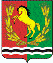 СОВЕТ ДЕПУТАТОВМУНИЦИПАЛЬНОГО ОБРАЗОВАНИЯ ЧКАЛОВСКИЙ СЕЛЬСОВЕТАСЕКЕЕВСКОГО РАЙОНА ОРЕНБУРГСКОЙ ОБЛАСТИтретьего созыва